GIẢI BÀI TẬP CHÉP 3TRẬN BÓNG DƯỚI LÒNG ĐƯỜNGCâu 2 (trang 56 sgk Tiếng Việt 3): Điền vào chỗ trống và giải câu đốĐáp Án:a) tr hay ch ?Mình tròn mũi nhọnChẳng phải bò, trâuUống nước ao sâuLên cày ruộng cạn(Là cái gì ?)• Giải đáp câu đối trên : Đó là cái bút mực.b) iên hay iêng ?Trên trời có giếng nước trongCon kiến chẳng lọt, con ong chẳng vào.(là quả gì ?)• Giải đáp câu đối trên : Đó là quả dừa.Câu 3 (t;rang 56 sgk Tiếng Việt 3): Viết vào vở những chữ và tên chữ còn thiếu trong bảng sau:Đáp Án: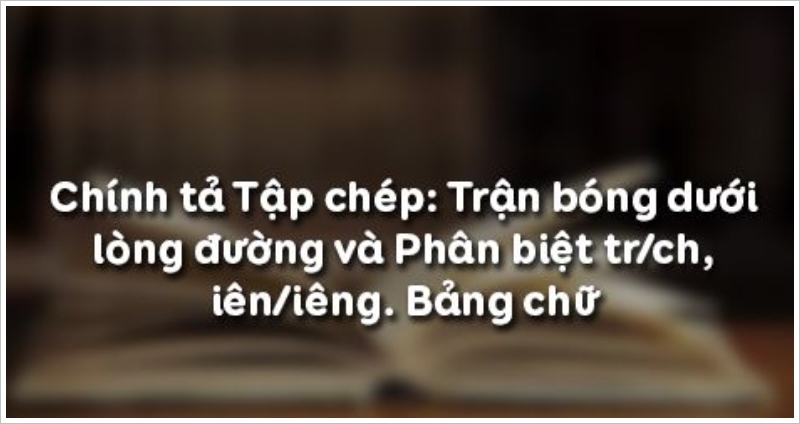 Số thứ tựChữTên chữ1qquy2re-rờ3sét-sì4ttê5thtê-hát6trtê- e-rờ7uu8ưư9vvê10xích xì11yi dài